Методическое пособие к практическому занятиюТема: Создание базы данных на   Amazon RDS DB instanceЦель: Знакомоство с облачным ресурсом  the Amazon EC2Create a web server and an Amazon RDS DB instanceThis tutorial helps you install an Apache web server with PHP and create a MySQL database. The web server runs on an Amazon EC2 instance using Amazon Linux, and the MySQL database is an Amazon RDS MySQL DB instance. Both the Amazon EC2 instance and the DB instance run in a virtual private cloud (VPC) based on the Amazon VPC service.n the tutorial that follows, you specify the VPC, subnets, and security groups when you create the DB instance. You also specify them when you create the EC2 instance to host your web server. The VPC, subnets, and security groups are required for the DB instance and the web server to communicate. After the VPC is set up, this tutorial shows you how to create the DB instance and install the web server. You connect your web server to your DB instance in the VPC using the DB instance endpoint endpoint. Complete the tasks in Tutorial: Create an Amazon VPC for use with a DB instance. Before you begin this tutorial, make sure that you have a VPC with both public and private subnets, and corresponding security groups. If you don't have these, complete the following tasks in the tutorial: Create a VPC with private and public subnetsCreate additional subnetsCreate a VPC security group for a public web serverCreate a VPC security group for a private DB instanceCreate a DB subnet groupCreate a DB instanceCreate an EC2 instance and install a web serverThe following diagram shows the configuration when the tutorial is complete.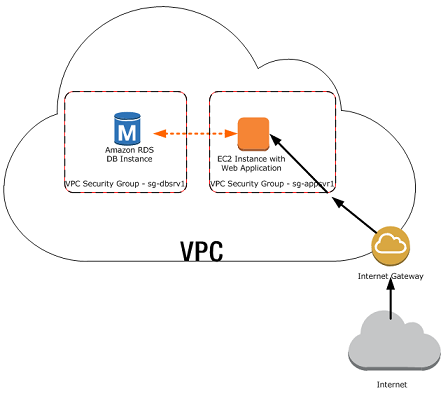 Рис 1. Create an Amazon VPC for use with a DB instanceA common scenario includes a DB instance in an Amazon VPC, that shares data with a web server that is running in the same VPC. In this tutorial you create the VPC for this scenario. The following diagram shows this scenario. For information about other scenarios, see Scenarios for accessing a DB instance in a VPC. Because your DB instance only needs to be available to your web server, and not to the public Internet, you create a VPC with both public and private subnets. The web server is hosted in the public subnet, so that it can reach the public Internet. The DB instance is hosted in a private subnet. The web server is able to connect to the DB instance because it is hosted within the same VPC, but the DB instance is not available to the public Internet, providing greater security. This tutorial describes configuring a VPC for Amazon RDS DB instances. For more information about Amazon VPC, see Amazon VPC Getting Started Guide and Amazon VPC User Guide. Create a VPC with private and public subnets Use the following procedure to create a VPC with both public and private subnets. To create a VPC and subnetsOpen the Amazon VPC console at https://console.aws.amazon.com/vpc/  .   In the top-right corner of the AWS Management Console, choose the region to create your VPC in. This example uses the US West (Oregon) region.   In the upper-left corner, choose VPC Dashboard. To begin creating a VPC, choose Launch VPC Wizard.   On the Step 1: Select a VPC Configuration page, choose VPC with Public and Private Subnets, and then choose Select.   On the Step 2: VPC with Public and Private Subnets page, set these values: IPv4 CIDR block: 10.0.0.0/16IPv6 CIDR block: No IPv6 CIDR Block VPC name: tutorial-vpcPublic subnet's IPv4 CIDR: 10.0.0.0/24Availability Zone: us-west-2aPublic subnet name: Tutorial publicPrivate subnet's IPv4 CIDR: 10.0.1.0/24Availability Zone: us-west-2aPrivate subnet name: Tutorial Private 1 Instance type: t2.small  Key pair name: No key pairService endpoints: Skip this field. Enable DNS hostnames: YesHardware tenancy: Default  When you're finished, choose Create VPC. Create additional subnets You must have either two private subnets or two public subnets available to create a DB subnet group for a DB instance to use in a VPC. Because the DB instance for this tutorial is private, add a second private subnet to the VPC. To create an additional subnetOpen the Amazon VPC console at https://console.aws.amazon.com/vpc/  .   To add the second private subnet to your VPC, choose VPC Dashboard, choose Subnets, and then choose Create subnet.   On the Create subnet page, set these values: Name tag: Tutorial private 2VPC: Choose the VPC that you created in the previous step, for example: vpc-identifier tutorial-vpcAvailability Zone: us-west-2b   IPv4 CIDR block: 10.0.2.0/24  When you're finished, choose Create. Next, choose Close on the confirmation page.   To ensure that the second private subnet that you created uses the same route table as the first private subnet, complete the following steps: Choose VPC Dashboard, choose Subnets, and then choose the first private subnet that you created for the VPC, Tutorial private 1. Below the list of subnets, choose the Route Table tab, and note the value for Route Table—for example: rtb-98b613fd. In the list of subnets, deselect the first private subnet.In the list of subnets, choose the second private subnet Tutorial private 2, and choose the Route Table tab. If the current route table is not the same as the route table for the first private subnet, choose Edit route table association. For Route Table ID, choose the route table that you noted earlier—for example: rtb-98b613fd. Next, to save your selection, choose Save. Create a VPC security group for a public web server Next you create a security group for public access. To connect to public instances in your VPC, you add inbound rules to your VPC security group that allow traffic to connect from the internet. To create a VPC security groupOpen the Amazon VPC console at https://console.aws.amazon.com/vpc/  .   Choose VPC Dashboard, choose Security Groups, and then choose Create security group.   On the Create security group page, set these values: Security group name: tutorial-securitygroupDescription: Tutorial Security GroupVPC: Choose the VPC that you created earlier, for example: vpc-identifier (tutorial-vpc)   Add inbound rules to the security group.Determine the IP address to use to connect to instances in your VPC. To determine your public IP address, in a different browser window or tab, you can use the service at https://checkip.amazonaws.com. An example of an IP address is 203.0.113.25/32. If you are connecting through an Internet service provider (ISP) or from behind your firewall without a static IP address, you need to find out the range of IP addresses used by client computers.   In the Inbound rules section, choose Add rule. Set the following values for your new inbound rule to allow Secure Shell (SSH) access to your EC2 instance. If you do this, you can connect to your EC2 instance to install the web server and other utilities, and to upload content for your web server. Type: SSHSource: The IP address or range from Step a, for example: 203.0.113.25/32. Choose Add rule. Set the following values for your new inbound rule to allow HTTP access to your web server. Type: HTTPSource: 0.0.0.0/0.   To create the security group, choose Create security group. Note the security group ID because you need it later in this tutorial.Обычный сценарий включает в себя экземпляр БД в Amazon VPC, который совместно использует данные с веб-сервером, работающим в том же VPC. В этом руководстве вы создадите VPC для этого сценария.На следующей диаграмме показан этот сценарий. Дополнительные сведения о других сценариях см. В разделе сценарии доступа к экземпляру БД в VPC.Поскольку ваш экземпляр БД должен быть доступен только вашему веб-серверу, а не общедоступному Интернету, вы создаете VPC как с публичной, так и с частной подсетями. Веб-сервер размещается в общедоступной подсети, поэтому он может выходить в общедоступный Интернет. Экземпляр БД размещается в частной подсети. Веб-сервер может подключаться к экземпляру БД, поскольку он размещен в том же VPC, но экземпляр БД недоступен для общедоступного Интернета, что обеспечивает большую безопасность.Создать VPC с частными и публичной подсетьюИспользуйте следующую процедуру для создания VPC с публичной и частной подсетями.Для создания VPC и подсетейШаг  1.  Откройте консоль Amazon VPC по адресу https://console.aws.amazon.com/vpc/Шаг 2. В правом верхнем углу консоли управления AWS выберите регион для создания VPC. В этом примере используется регион запад США (штат Орегон).Шаг 3. В левом верхнем углу выберите пункт панель мониторинга VPC. Чтобы начать создание VPC, выберите Запустить мастер VPC.Шаг 4. На Шаге 1: Выберите страницу конфигурации VPC, выберите VPC с общедоступными и частными подсетями, а затем нажмите кнопку Выбрать.Шаг 5. На странице Шаг 2: VPC с публичными и частными подсетями установите следующие значения:Блок IPv4 CIDR: 10.0.0.0/16Блок IPv6 CIDR: нет блока IPv6 CIDRНаименование СИЗ: учебник-ВККIPv4 CIDR публичной подсети: 10.0.0.0/24Зона доступности: us-west-2aИмя подсети: учебник общественноеIPv4 CIDR частной подсети: 10.0.1.0/24Зона доступности: us-west-2aИмя частной подсети: учебник Private 1Тип экземпляра: t2.smallИмя пары ключей: нет пары ключейКонечные точки обслуживания: пропустите это поле.Включить DNS-имена хостов: даАренда оборудования: по умолчаниюКогда вы закончите, выберите Создать VPC.